Introduction                 Regular and punctual school attendance is important. Pupils need to attend school regularly if they are to take full advantage of the educational opportunities available to them by law. Crosscanonby St John’s CE Primary School fully recognises its responsibilities to ensure pupils are in school and on time, therefore having access to learning for the maximum number of days and hours.Our policy applies to all children registered at this school and this policy is made available to all parents/carers of pupils who are registered at our school on our school website.This policy has been written to adhere to the relevant Children Acts, Education Acts, Regulations and Guidance from the Department for Education in addition to guidance from the Local Authority.Although parents/carers have the legal responsibility for ensuring their child’s good attendance, the Headteacher and Governors at our school work together with other professionals and agencies to ensure that all pupils are encouraged and supported to develop good attendance habits. Procedures in this policy are followed to ensure this happens.Children who are persistently late or absent soon fall behind with their learning. Children who are absent from school frequently develop large gaps in their learning which will impact on their progress and their ability to meet age related learning expectations. A child whose attendance drops to 90% each year will, over their time at primary school, have missed two whole terms of learning.Aims and Objectives                    This attendance policy ensures that all staff and governors in our school are fully aware of and clear about the actions necessary to promote good attendance.Through this Policy we aim to:Improve pupils’ achievement by ensuring high levels of attendance and punctuality.Achieve a minimum of 95% attendance for all children, apart from those with underlying health issues.Create an ethos in which good attendance and punctuality are recognised as the norm and seen to be valued by the school.Raise awareness of parents, carers and pupils of the importance of uninterrupted attendance and punctuality at every stage of a child’s education.Ensure that our policy applies to Nursery and Reception aged children in order to promote good habits at an early age.Work in partnership with pupils, parents, staff and the Access and Inclusion Team so that all pupils realise their potential, unhindered by unnecessary absence.Promote a positive and welcoming atmosphere in which pupils feel safe, secure, and valued, and encourage in pupils a sense of their own responsibility.Establish a pattern of monitoring attendance and ensure consistency in recognising achievement and dealing with difficulties.We maintain and promote good attendance and punctuality through:Raising awareness of attendance and punctuality issues among all staff, parents and pupils.Ensuring that parents have an understanding of the responsibility placed on them for making sure their child attends regularly and punctually.Equipping children with the life skills needed to take responsibility for good school attendance and punctuality appropriate to the child’s age and development.Maintaining effective means of communication with parents, pupils, staff and governors on school attendance matters.Developing and implementing procedures for identifying, reporting and reviewing cases of poor attendance and persistent lateness.Supporting pupils who have been experiencing any difficulties at home or at school which are preventing good attendance.Developing and implementing procedures to follow up non-attendance at school.Definitions  Authorised absenceAn absence is classified as authorised when a child has been away from school for a legitimate reason and the school has received notification from a parent or carer.  For example, if a child has been unwell and the parent telephones the school to explain the absence.Only the school can make an absence authorised and only then in exceptional circumstances; parents are encouraged to discuss any planned absences, such as term time holidays with the Head Teacher. Term time holidays are discouraged and parents are advised that these will not be authorised.  Parents do not have the authority to authorise absences; consequently, not all absences supported by parents will be classified as authorised. Unauthorised absenceAn absence is classified as unauthorised when a child is away from school without the permission of the school.Therefore, the absence is unauthorised if a child is away from school without good reason, even with the support of a parent.Parents are informed that the school will not authorise term time holidays, unless in exceptional circumstances.Procedures                    Our school will undertake to follow the following procedures to support good attendance:To maintain appropriate registration processes.To maintain appropriate attendance data.To communicate clearly the attendance procedures and expectations to all staff, governors, parents and pupils.To have consistent and systematic daily records which give detail of any absence and lateness.To follow up absences and persistent lateness if parents/carers have not communicated with the school.To inform parents/carers what constitutes authorised and unauthorised absence.To strongly discourage unnecessary absence through holidays taken during term time.To work with parents to improve individual pupil’s attendance and punctualityTo refer to the School Access and Inclusion Service any child whose attendance causes concern and where parents/carers have not responded to school initiatives to improve.To report attendance statistics to Cumbria LA and the DfE where requested.Responsibilities    All members of school staff have a responsibility for identifying trends in attendance and punctuality. The following includes a more specific list of the kinds of responsibilities which individuals might have.Class teacherClass teachers are responsible for:Keeping an overview of class and individual attendance looking particularly for either poor overall attendance, anomalies in patterns of attendance and/ or unusual explanations for attendance offered by children and their parents/ carersInforming the Headteacher where there are concerns and acting upon themProviding background information to support referralsMonitoring follow-up once actions have been taken to correct attendance concernsEmphasising with their class the importance of good attendance and promptnessFollowing up absences with immediate requests for explanation which should be noted inside the registerHeadteacherThe Headteacher is responsible for:Overall monitoring of school attendanceIdentifying trends in authorised and unauthorised absenceContacting families where concerns are raised about absence including arranging meetings to discuss attendance issuesMonitoring individual attendance where concerns have been raisedMaking referrals to the School Access and Inclusion serviceProviding reports and background information to inform discussion with the school’s Access and Inclusion OfficerLiaising with other professionals to determine potential sources of difficulties and reasons for absence.Administration staffStaff in the School Office are responsible for:Collating and recording registration and attendance information.Taking and recording messages from parents regarding absenceContacting parents of absent children where no contact has been made.Sending out standard letters regarding attendance under the direction of the Executive HeadteacherParentsParents/Carers are responsible for:Ensuring that their child attends school regularly and punctually unless prevented from doing so by illness or attendance at a medical appointment.Contacting the school office on the first morning of absence.Informing the school in advance of any medical appointments in school time. For the absence to be recorded as a medical absence we request evidence from the doctor or dentist. (Appointment card/letter)Making requests for authorised absence in term time, only if absolutely necessary as these are not automatically authorised. (See below)Talking to the school as soon as possible about any child’s reluctance to come to school so that problems can be quickly identified and dealt with.RegistrationAll the school doors open at 8.30 am until 8.50 am. This time is sufficient for all pupils to come into their classrooms.Each class teacher has the responsibility for keeping an accurate record of attendance.  Any pupil who is absent must be recorded at the beginning of the morning and afternoon session. The attendance register must be completed electronically (Scholar Pack) by the class teacher by 9.00am and by 1.20pm. These registers are then checked by the school office staff.All attendance records are documented using Scholar Pack software, which is supported by the Local Authority. Attendance registers are legal documents and these must be kept secure and preserved for a period of three years after the date they were last used.LatenessOnce the gates are closed at 8.50am the only way to get into school is via the school office. Any pupil who comes into school this way from 8.50am will be marked as late in the attendance record. Records are kept of those pupils who are late, this is documented on the electronic register for each pupil (Attendance code L). Children who have attended a dentist or doctor’s appointment and subsequently come to school later than 8.50am will have the absence recorded as a medical absence (Attendance code M).Children who are persistently late miss a significant amount of learning, often the most important aspect, as the beginning of the day is where the teacher explains the learning and what each child is expected to achieve.Where there have been persistent incidents of lateness parents/carers will receive a letter advising them of the concerns and the school will provide opportunities for parents/carers to seek support and advice to address these issues.ABSENCESParents/carers should contact the school on the first day of their child’s absence. When parents/carers notify us of their child’s absence it is important that they provide us with details of the reason for their absence.All absences are recorded as either authorised or unauthorised absences on the computer.  It is important that we receive accurate information from parents with reasons for the child’s absence. This information is used to determine whether the absence is authorised or unauthorised. The Headteacher has the responsibility to determine whether absences are authorised or unauthorised.Where we have not received reasons for a child’s absence then we will attempt to contact parents to request these details. If this is not possible or an answer is not returned by a specified time, then the absence will be recorded as an unauthorised absence (Attendance Code O)First Day ContactWhere a child is absent from school and we have not received any verbal or written communication from the parent, then we initiate a first day contact process. Office staff check all of the registers from 9.00am to 9.30am on a daily basis, to identify those pupils who are absent. There are occasions when we are unaware why the child is absent and we will contact the parent to check the reasons for the child’s absence.Illness                    When children have an illness that means they will be away from school long term, the school will do all it can to send material home, so that they can keep up with their school work.If the absence is likely to continue for an extended period, or be a repetitive absence, the school will contact the support services to see if arrangements can be made for the child to be given some home tuition outside school.Where over the course of an academic year, a child has repeated periods of illness, the school will work in partnership with parents to provide support wherever possible.Parental Request for Absence from School for HolidayWith effect from September 2013 the government abolished the right of Headteachers to authorise absence specifically for holidays of up to 10 days per year.  Headteachers are only be allowed to grant leave of absence for any reason if they are satisfied exceptional circumstances exist.Parents must submit their request in writing citing their exceptional circumstances. They will be informed of the outcome in writing.   Addressing Attendance Concerns                      The school expects attendance of at least 95%.It is important for children to establish good attendance habits early on in their primary school career. It is the responsibility of the Headteacher and the governors to support good attendance and to identify and address attendance concerns promptly. In primary school we rely upon parents to ensure their child attends school regularly and punctually and therefore where there are concerns regarding attendance parents are always informed of our concerns.Attendance is discussed at parent consultations and attendance is reported in annual end of year reports.  If improvements do not follow the attendance support reviews, then the case will be referred to the Access and Inclusion officer. The Access and Inclusion Officer can support families to improve attendance and can also seek hearing for prosecution. LAST UPDATE: 04/10/2016Changes- November 2019Addition November 2020Minor Changes- June 2021Changes- June 2022Minor Changes – January 202495% - 100%Good Attendance90% - 95%School are monitoring attendance< 90%In this category absences are looked at on a case by case basis and parents would be invited to discuss reasons for absence and the support options available.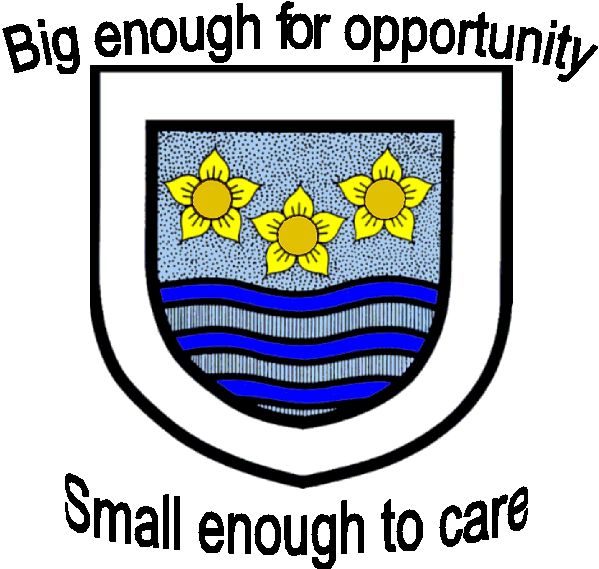 